Unit 2 HW Packet - Atomic StructureHW#1 State the subatomic particle that is described in each of the following statements. __PROTON__+1 charge __NEUTRON_ No Charge __ELECTRON_-1 charge   _ELECTRON__found outside nucleus    PROTON & NEUTRON__found inside nucleus     ELECTRON__least massiveWhat is an Atom? How many protons are found in 12C? ___6_______ 13C? ____6______ 13C- ? _____6_____How many neutrons are founds in 12C? ____6______  13C? _____7_____ 13C- ? _____7_____How many electrons are found in 12C? _____6_____ 13C? ____6______ 13C- ? _____7_____Based on the data presented above,What do all carbon atoms (and ions) have in common?  All have 6 protonsWhat do all hydrogen atoms (and ions) have in common? All have 1 protonWhat is the significance of the atomic number? Where will you find it on the periodic table? Atomic number signifies the number of protons.  Top number in the symbol’s box.  Look at a periodic table, what do all nickel (Ni) atoms have in common? All Ni atoms have 28 protonsHow is the mass number determined? Number of protons + neutronsWhat structural feature is different in isotopes of a particular element? Different # of neutronsWhat feature distinguishes a neutral atom from an ion? Ions have a charge.  Neutral = no chargeWhere is most of the mass of an atom, within the nucleus or outside of the nucleus?  Explain your reasoning.  INSIDE the nucleus.  Protons and neutrons are heavier than electrons.Complete the chart below:13.  How many electrons, protons, and neutrons are found in each of the following?14. Complete the chart below:HW#2Atomic Emission Spectrum of the Bohr Hydrogen AtomIn which transition is the most energy released?n = 3 to n = 2n = 3 to n = 1n = 5 to n = 2n = 1 to n = 3Which transition required the largest quanta of energy input?n = 2 to n = 4n = 1 to n = 2n = 2 to n = 1n = 4 to n = 1a) What wavelength of light is produced during a transition from n = 5 to n = 2?  	________434______________ nm = ________4.34 x 10-7______________ m

b) What color is the light that is released?  Color = _______BLUE_______________ 

a) What wavelength of light is produced during a transition 
                   from n = 3 to n = 2?   ____656__________________ nm = ______6.56 x 10-7________________ m

b) What color of light does this correspond to?   Color = _____RED_________________ 

If violet light of wavelength 4.1 x 10-7 m is released, what transition did the electron make?     	n = _____6_____ to  n = ____2______ Put in order from lowest to highest frequency: Radio waves, gamma rays, IR, X-rays, UV, Microwaves
Radio, Microwaves, IR, UV, X-rays, GammaBlue, Red, Violet, OrangeRed, Orange, Blue, VioletPut in order from lowest energy to highest energy:- Gamma Rays, IR, Radio Waves, UV, Red light, Violet Light   Radio, IR, Red light, Violet Light, UV, GammaHW#3Nuclear Chemistry HomeworkUsing your knowledge of nuclear chemistry, write the equations for the following processes:1)	The alpha decay of radon-219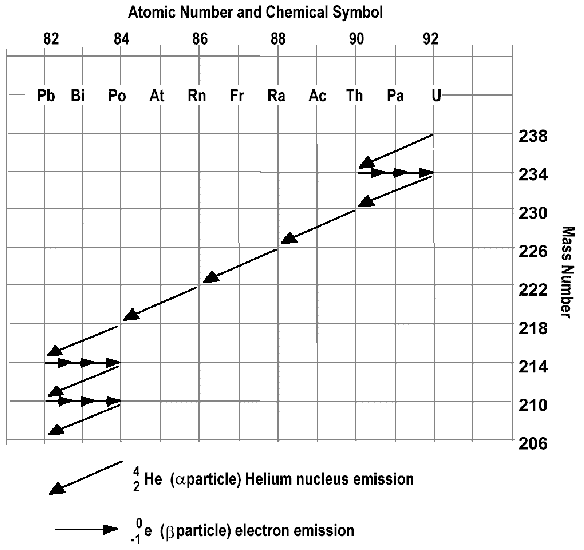 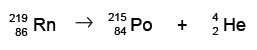 2)	The beta decay of uranium-233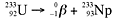 3) Use the disintegration series to write a decay equation for: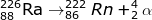 	a)  Ra-226   	b) Pb-214 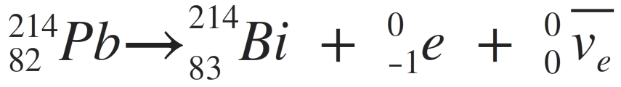 4)	What is the difference between nuclear fusion and nuclear fission?  Fission is the SPLITTING of atoms.  Fusion is the COMBINING of atoms.5)	Name three uses for nuclear reactions.  Atomic Bombs, medical treatments (i.e. radiation), smoke detectors, dating fossilsRadioactivity and half-life questions1. What is a radioactive isotope__An isotope of an atom that is unstable and will emit energy in the form of alpha, beta, and/or gammy rays.  2. What is radioactive decay? _The process an atom undergoes as it loses energy.  As it is undergoing decay, the atom is considered radioactive.  3. What is half-life? The amount of time it takes for half of the atoms in a given sample to undergo decay.4. If we start with 400 atoms of a radioactive substance, how many would remain after one half life?___200______    after two half-lives? __100_______ after three half-lives? __50_______ after four half lives? ____25____5. If we start with 48 atoms of a radioactive substance, how many would remain after one half life?___24______    after two half-lives? __12_______ after three half-lives? ____6_______ after four half lives?___3____6. If we start with 16 grams of a radioactive substance, how much will remain after three half-lives?___2 g_____7. If we start with 120 atoms of a radioactive substance, how many will remain after three half-lives?__15 g______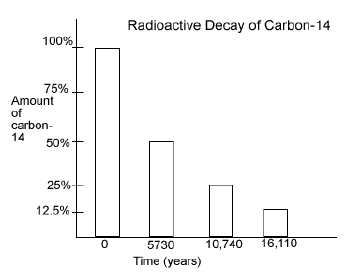 Use the following graph to answer questions 8-11…8. How long is a half-life for C-14?___5730 yrs_________9. If only 25% of the carbon-14 remains, how old is the material containing the carbon-14? __10,740 yrs______10. If a sample originally had 120 atoms of C-14, how many atoms will remain after 16,110 years? __15 atoms_____11. If a sample known to be about 10,740 years old has 400 carbon-14 atoms, how many atoms were in the sample when the organism died? __1600 atoms_______12. Which type of nuclear radiation (beta particles, gamma rays, or alpha particles) can be blocked by…a) a piece of paper __alpha__________ b) a sheet of aluminum ____beta_____ c) a piece of lead __gamma__________Use the following chart to answer questions 13-16…13. If we start with 8000 atoms of radium-226, how much would remain after 3,200 years? ___2000 atoms_______14. If we start with 20 atoms of plutonium-239, how many would remain after 48,240 years? __5 atoms________15. If we start with 60 atoms of uranium-238, how many remain after 4,470,000,000 years? __30 atoms_______16. If we start with 24 atoms of iodine-131, how many remain after 32 days? _1.5 atoms__________IsotopeAtomic Number (Z)Mass Number (A)Number of Electrons31P15311518O818839K19391858Ni2+285826Atom or ionElectronsProtonsNeutrons24Mg12121223Na+10111235Cl17171735Cl-18171756Fe3+23263015N77816O2-108827Al3+101314IsotopeProtonsNeutronsMass NumberElectronsNuclear NotationK-4019214019Li-63363He-32132I-131537813153Sr-9038529038Radioactive SubstanceApproximate half-lifeRadon-2224 daysIodine-1318 daysRadium-2261600 yearsCarbon-145730 yearsPlutonium-23924,120 yearsUranium-2384,470,000,000